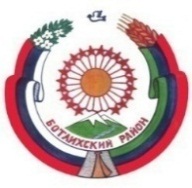 МУНИЦИПАЛЬНОE КАЗЁННОЕ ОБЩЕОБРАЗОВАТЕЛЬНОЕ УЧРЕЖДЕНИЕ «РАХАТИНСКАЯ СОШ имени Башира Лабазановича Сахратулаева»   МР  «Ботлихский район»с. Рахата, Ботлихский район, Республика Дагестан,368985ИНН: 0506005846; КПП: 050601001; ОГРН: 1020500683554Е-mail:rahatasosh@mail.ruТел.: 89637970338ПРИКАЗ№131 «Г»                                                                                                                                                                                          от 30.08.2020 г.«Об утверждении карты коррупционных рисков»В целях реализации Федерального закона от 25.12.2008г. №273-Ф3 «О противодействии коррупции», во исполнение п.1.4 протокола заседания комиссии по координации работы по противодействию коррупции в Калужской области,ПРИКАЗЫВАЮ:Утвердить: Карту коррупционных рисков Учреждения (Приложение №1).Ознакомить подчиненных работников с положениями Карты.Разместить карту на официальном сайте Учреждения.Контроль за исполнением приказа оставляю за собой.Директор                                                                                                        А.И.Магомедов